KAMERAKYNÄ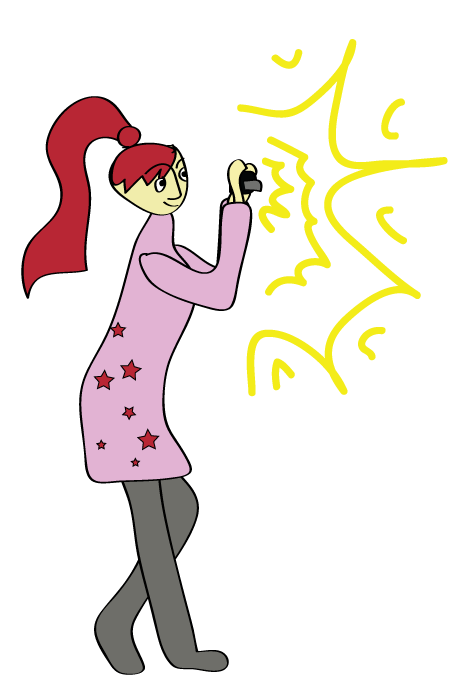 Ismo Kiesiläinen on kirjoittanut kamerakynä-pedagogiikasta osana mediakasvatusta.   http://www.mystinenportaali.com/mediakasvatus/kamerakyna.html Alla kolme esimerkkiä kamerakynäpedagogiikasta. Löydät lisää ohjeita Ismon sivuilta. Parannettavaa pihalla 			http://papunet.net/materiaalia/kuvapankki/hak/valokuvausKuvaus: Kuvatkaa yhdellä otoksella kouluympäristön epäkohta. Mikä on huonosti, ikävää, muutoksen tarpeessa? Pyrkikää havainnollistamaan joko dokumentaarisesti tai näytellen, mikä on pielessä. Älkää selostako.Videon mitta on korkeintaan 30 sekuntia.Katselu: Miettikää yhdessä kummankin videon esittämiin ongelmiin ratkaisuehdotukset. Pyrkikää löytämään ratkaisut, joista olette yksimielisiä.TunteetKuvaus: Valitkaa yksi näistä perustunteista: ilo, suru, pelko, viha, inho tai hämmästys. Keksikää tapa esittää tunne yhdellä video-otoksella niin, että kuvassa ei näyttele kukaan eikä tunnetta näytetä esittävän kuvan avulla. Esimerkiksi: mikä juuri tämän tunteen herättää? Tai: millaisessa paikassa juuri tämä tunne ilmenee? Tai: mitä sitten tapahtuu?Videon mitta on korkeintaan 30 sekuntia.Katselu: Katsojat yrittävät tunnistaa videolla esitetyn perustunteen. Tapahtuuko kuvan tilanteessa iloa, surua, pelkoa, vihaa, inhoa vai hämmästystä?Talveen valmistautuminen (Korkeasaaren Luontokoulu Arkin tehtävä) Kuvaus: Ottakaa kolme (3) erilaista valokuvaa siitä miten luonto valmistautuu talveen. Sommitelkaa kuvat hyvin. Kuva voi olla lähikuva tai otettu kauempaa. Katsokaa ympärillenne ja valitkaa teitä puhutteleva maisema. Kuvatkaa minuutin video-otos aiheella: ”maisemavloggaus”. Selostakaa videolle ääneen, millainen maisema on ja mitä tuntemuksia se herättää. Onko se sielunmaisemanne tai miten se poikkeaa siitä?Ottakaa valokuva sellaisesta lajista, esineestä tai asiasta, jota ette tunnista. Katselu toisen parin kanssa: Näyttäkää toiselle ryhmälle valokuvanne talveen valmistautumisesta. Oliko teillä samoja kohteita?Katsokaa toistenne maisemavlogit. Mitä ajatuksia toisen ryhmän video herättää teissä?Katsokaa tunnistamattomat kohteet. Osaatteko auttaa kaveria ja tunnistaa kohteen?